亚洲质量改进与创新案例大赛申报表注1：a. 亚洲质量功能展开案例发表赛：QFD的应用或结合TRIZ、DOE、FMEA、QFD创新型品管圈等；b. 亚洲质量改进案例发表赛：QC小组、星级现场、精益生产等。c. 亚洲质量创新案例发表赛：六西格玛（DFSS、DMAIC）等；d. 亚洲医疗质量改进与创新案例发表赛：医院品管圈（含问题解决型QCC、课题研究型QCC、QFD创新型QCC）、QFD、六西格玛、FMEA、精益管理、TM追踪评价法、RCA根因分析、BSC平衡记分卡、EBM循征医学等各种质量方法在医院的应用。注2：a. 入选优秀项目案例将印入大会论文案例集；b. 申报项目案例总结报告（应用方法、管理模式、取得经济社会成效等）另附件；c. 请将此表电子版于8月31日前发送至邮箱AsiaQFDAssociation@126.com，发表项目案例 PPT及发表视频于9月10日前发送。注3：a. 印刷版“项目案例资料”要求及提交格式：详见如下模板（字体字号及格式均已设置好，需提交word格式、不接受WPS格式）b. 发表PPT的屏幕比例为16：9中文项目案例题目（英文项目案例题目）成员1 ，成员2 ，成员3，成员4 ，成员5单位名称，邮箱通讯地址案例简介：本项目案例关键词：关键词1；关键词2；正文要求：论文正文为宋体、五号字体， 每段的首行缩进为两个汉字字符；两端对齐，正文1.5倍行距文中标题要求：一级标题宋体四号加粗，左对齐，段前段后0.5行；二级标题宋体小四号字体加粗，左对齐，段前段后0.5行；三级标题宋体五号加粗，左对齐，所有标题空一格后写标题名。图表要求：图表题为宋体五号加粗，居中，表题置于表上方，表标题栏宋体五号加粗，其余为宋体五号，图题置于图形下方，图表按照正文中出现的先后顺序来一次编号。标题一正文内容……（正文为宋体、五号、首行缩进2字符、1.5倍行距）标题二正文内容……（正文为宋体、五号、首行缩进2字符、1.5倍行距）标题三正文内容……（正文为宋体、五号、首行缩进2字符、1.5倍行距）3.1二级标题一  正文内容……（正文为宋体、五号、首行缩进2字符、1.5倍行距）3.2二级标题二3.2.1 三级标题一正文内容……（正文为宋体、五号、首行缩进2字符、1.5倍行距）表1 表格名称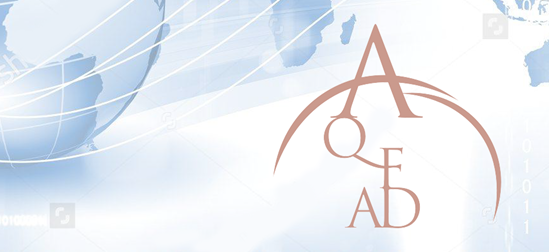 图1 作图名称项目案例印刷版要求在500-1000字，原则上不超3页，项目案例题目必须备注英文名称。参赛项目案例类别（注1）□ 亚洲质量功能展开案例         □ 亚洲医疗质量改进与创新案例□ 亚洲质量改进案例             □ 亚洲质量创新案例□ 亚洲质量功能展开案例         □ 亚洲医疗质量改进与创新案例□ 亚洲质量改进案例             □ 亚洲质量创新案例□ 亚洲质量功能展开案例         □ 亚洲医疗质量改进与创新案例□ 亚洲质量改进案例             □ 亚洲质量创新案例□ 亚洲质量功能展开案例         □ 亚洲医疗质量改进与创新案例□ 亚洲质量改进案例             □ 亚洲质量创新案例企业/组织基本信息企业/组织基本信息企业/组织基本信息企业/组织基本信息企业/组织基本信息单位名称单位类型□国企  □民企  □中外合资  □外商独资  □高校及研究机构  □医疗机构     □其他□国企  □民企  □中外合资  □外商独资  □高校及研究机构  □医疗机构     □其他□国企  □民企  □中外合资  □外商独资  □高校及研究机构  □医疗机构     □其他□国企  □民企  □中外合资  □外商独资  □高校及研究机构  □医疗机构     □其他联系人联系人部门职务手机手机邮箱项目案例基本信息项目案例基本信息项目案例基本信息项目案例基本信息项目案例基本信息项目案例名称项目案例名称项目案例主要实施成员项目案例主要实施成员5人以内（请严格按项目负责人主次顺序署名排列，一经上报，不予变更）5人以内（请严格按项目负责人主次顺序署名排列，一经上报，不予变更）5人以内（请严格按项目负责人主次顺序署名排列，一经上报，不予变更）印刷版项目案例资料 （1000~2000字）印刷版项目案例资料 （1000~2000字）（请按照项目案例背景、实施过程、效果及效应进行撰写，项目案例选题要求见注1、项目案例相关要求见注2、印刷版项目案例资料提交格式要求见注3）（请按照项目案例背景、实施过程、效果及效应进行撰写，项目案例选题要求见注1、项目案例相关要求见注2、印刷版项目案例资料提交格式要求见注3）（请按照项目案例背景、实施过程、效果及效应进行撰写，项目案例选题要求见注1、项目案例相关要求见注2、印刷版项目案例资料提交格式要求见注3）序号姓名职务项目职责其他备注